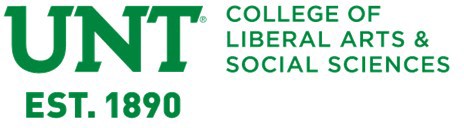 BA IN GERMAN ACADEMIC MAP2019-2020Offers quality instruction that enables students (1) to understand, read, write, and speak the language they have chosen to study; (2) to gain, through the use of these language skills, a knowledge of the countries, regions, and peoples where that language is spoken; and (3) to develop an understanding of cultures and history of such regions. In addition, the Department provides training for teachers of world languages at both the undergraduate and graduate levels.FALLHrs.SPRINGHrs.ENGL 1310 or TECM 1700 (C or higher)3ENGL 1320 or TECM 2700 (C or higher)3GERM 20403GERM 20503MATH 1580 or 16803PSCI 23063PSCI 23053Component Area Option Course I3Social & Behavioral Science3Creative Arts3Total hours15Total hours15MilestonesEarn a “C” or higher on all GERM courses.Earn a 2.75 major GPA.See your academic advisor to plan for next semester.MilestonesEarn a “C” or higher on all GERM courses.Earn a 2.75 major GPA.See your academic advisor to plan for next semester.MilestonesEarn a “C” or higher on all GERM courses.Maintain 2.75 major GPA.See your academic advisor to plan for next semester.MilestonesEarn a “C” or higher on all GERM courses.Maintain 2.75 major GPA.See your academic advisor to plan for next semester.FALLHrs.SPRINGHrs.GERM (advanced)3GERM (advanced)3HIST 26103HIST 26203Elective3Component Area Option Course 23Language, Philosophy & Culture(GERM 3040 or GERM 3050)*3Elective3Life and Physical Science3Life and Physical Science3Total hours15Total hours15MilestonesEarn a “C” or higher on all GERM courses.Maintain 2.75 major GPA.See faculty advisor for degree audit request form.See your academic advisor to plan for next semester.*Can also satisfy Language, Philosophy & CultureMilestonesEarn a “C” or higher on all GERM courses.Maintain 2.75 major GPA.See faculty advisor for degree audit request form.See your academic advisor to plan for next semester.*Can also satisfy Language, Philosophy & CultureMilestonesEarn a “C” or higher on all GERM courses.Maintain 2.75 major GPA.See your academic advisor to plan for next semester.MilestonesEarn a “C” or higher on all GERM courses.Maintain 2.75 major GPA.See your academic advisor to plan for next semester.FALLHrs.SPRINGHrs.GERM (advanced)3GERM 4000-level3GERM (advanced)3GERM (advanced)*3Communication & Digital Skills Distribution Course (advanced)3Diversity & Global Issues Distribution Course (advanced)3Elective3Elective3Elective3Elective3Total hours15Total hours15MilestonesEarn a “C” or higher on all GERM courses.Maintain 2.75 major GPA.See your academic advisor to plan for next semester.MilestonesEarn a “C” or higher on all GERM courses.Maintain 2.75 major GPA.See your academic advisor to plan for next semester.MilestonesEarn a “C” or higher on all GERM courses.Maintain 2.75 major GPA.See your academic advisor to plan for next semester.*Can take advanced 3hr elective if GERM 3040 or 3050 were chosen for L.P.&C.MilestonesEarn a “C” or higher on all GERM courses.Maintain 2.75 major GPA.See your academic advisor to plan for next semester.*Can take advanced 3hr elective if GERM 3040 or 3050 were chosen for L.P.&C.FALLHrs.SPRINGHrs.GERM 4000-level3GERM 4000-level3GERM (advanced)3Elective (advanced)3Elective (advanced)3Elective (advanced)3Elective 3Elective3Elective3Elective3Total hours15Total hours15MilestonesEarn a “C” or higher on all GERM courses.Maintain 2.75 major GPA.Complete a Pre-Graduation Check with the College of Liberal Arts and Social Sciences Advising Office.MilestonesEarn a “C” or higher on all GERM courses.Maintain 2.75 major GPA.Complete a Pre-Graduation Check with the College of Liberal Arts and Social Sciences Advising Office.MilestonesApply for graduation within the first two weeks.Reach a total of at least 42 advanced hours.Reach a total of at least 120 credit hours.Earn a “C” or higher on all GERM courses.Maintain 2.75 major GPA.MilestonesApply for graduation within the first two weeks.Reach a total of at least 42 advanced hours.Reach a total of at least 120 credit hours.Earn a “C” or higher on all GERM courses.Maintain 2.75 major GPA.